Образец оформления диска- электронного носителя,   маркированное желтым цветом – не печатается, голубым - конкретизируетсяНа соискание медали Российской академии наук с премией для молодых ученых РоссииНаправление № …… «…………………………………………………………………………………….»АННОТАЦИЯ НАУЧНОЙ РАБОТЫ «……………………………………………………………………………………………………..»ФИО автора, Национальный исследовательский Томский государственный университет	…………………………………………………………………………………………………………………………………………………………………………………………(до 4-х страниц текста) ………………………………………………………………………………………………Подпись автора в конце!ОБРАЗЕЦ ОФОРМЛЕНИЯ КОНВЕРТА        маркированное желтым цветом – не печатается, голубым - конкретизируетсяНа соискание медали Российской академии наук с премией для молодых ученых РоссииНаправление № ….«…………………………………………………………………………………………»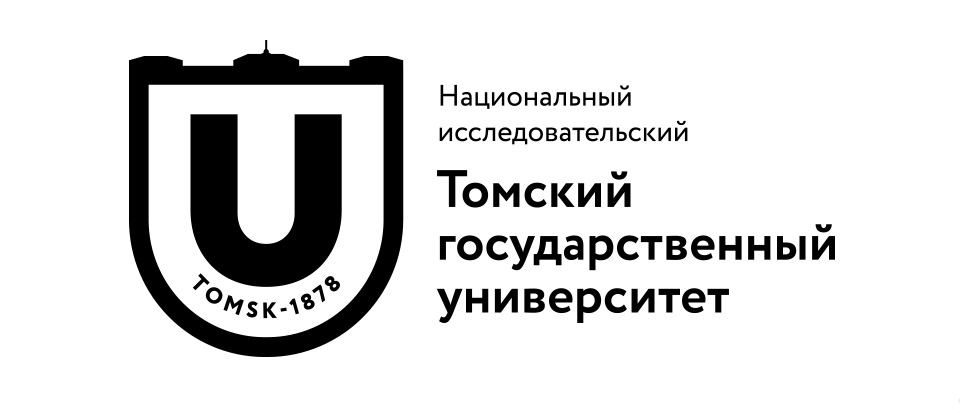 Фамилия Имя Отчество авторанаучная работа«ПОЛНОЕ НАЗВАНИЕ РАБОТЫ»Комплект в двух экземплярахОбразец оформления основной папки, в которой размещаются 1-й и 2-й комплекты заявки;    маркированное желтым цветом – не печатается, голубым - конкретизируется2019На соискание медали Российской академии наук с премией для молодых ученых РоссииНаправление № ….«…………………………………………………………………………………………»Фамилия Имя Отчество авторанаучная работа«ПОЛНОЕ НАЗВАНИЕ РАБОТЫ»                                                          с приложением                                                          а) аннотации                                                           б) представления-отзыва на работу                                                           в) сведений об авторах работы                                                                  г) электронного носителя с файлом TITUL.DOC Образец оформления обложки папки, в которой размещаются 1-й и 2-й комплекты заявки;    маркированное желтым цветом – не печатается, голубым - конкретизируетсяЭКЗЕМПЛЯР № 1	На соискание медали Российской академии наук с премией для молодых ученых РоссииНаправление № ….«…………………………………………………………………………………………»Фамилия Имя Отчество авторанаучная работа«ПОЛНОЕ НАЗВАНИЕ РАБОТЫ»                                                          с приложением                                                          а) аннотации                                                           б) представления-отзыва на работу                                                           в) сведений об авторах работы                                                                  г) электронного носителя с файлом TITUL.DOC Образец оформления обложки папки, в которой размещаются 1-й и 2-й комплекты заявки;    маркированное желтым цветом – не печатается, голубым - конкретизируетсяЭКЗЕМПЛЯР № 2На соискание медали Российской академии наук с премией для молодых ученых РоссииНаправление № ….«…………………………………………………………………………………………»Приложение к научной работеФамилия Имя Отчество авторанаучная работа«ПОЛНОЕ НАЗВАНИЕ РАБОТЫ»а) аннотация работы б) представление-отзыв на работу в) сведения об авторах работы        г) электронный носитель с файлом TITUL.DOC Образец оформления папок (мультифор), в которых размещаются приложения к 1-му и 2-му комплектам заявки;    маркированное желтым цветом – не печатается, голубым - конкретизируетсяЭКЗЕМПЛЯР №1На соискание медали Российской академии наук с премией для молодых ученых РоссииНаправление № ….«…………………………………………………………………………………………»Приложение к научной работенаучная работа«ПОЛНОЕ НАЗВАНИЕ РАБОТЫ»Фамилия Имя Отчество автораа) аннотация работы б) представление-отзыв на работу в) сведения об авторах работы        г) электронный носитель с файлом TITUL.DOC Образец оформления папок (мультифор), в которых размещаются приложения к 1-му и 2-му комплектам заявки;    маркированное желтым цветом – не печатается, голубым - конкретизируетсяЭКЗЕМПЛЯР № 2На соискание медали Российской академии наук с премией для студентов высших учебных  заведений РоссииНаправление № 8.«Физикохимия и технология неорганических материалов»Национальный исследовательский                                                                                                        Томский государственный университетФамилия, имя, отчество автораШаймординов Ринат ИсмагиловичНазвание работы  «Конгруэнтная деверсификация  сфалерита в условиях перманентной денудации»На соискание медали Российской академии наук с премией для молодых ученых РоссииНаправление № …… «…………………………..………………………….………………………………….Фамилия, Имя, Отчество авторанаучная работа«ПОЛНОЕ НАЗВАНИЕ РАБОТЫ»(выпускная квалификационная работа бакалавра, дипломная работа, магистерская диссертация, цикл из дипломной работы и …. публикаций, цикл из ….. публикаций)Образец оформления титульного листа представляемой на конкурс научной работы, далее располагаются список работ цикла (полные библиографические данные)  и ксерокопии публикаций в соответствующем порядке (выпускные квалификационные работы бакалавра, дипломные работы, магистерские диссертации, представляемые на конкурс, оформляются в соответствии с предъявляемыми к ним требованиями)- маркированное желтым цветом – не печатается, голубым - конкретизируется2019. Томск, проспект Ленина, дом 36, Молодёжный Центр научного Управления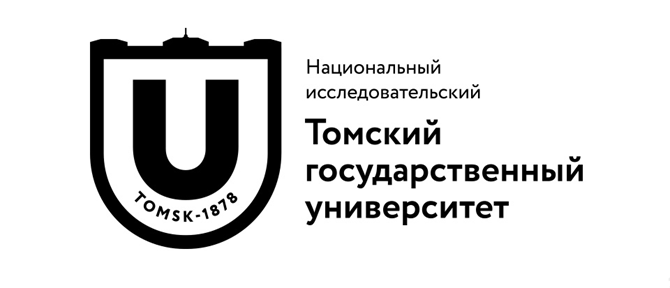 (Тел. (3822) 52-98-37)«На соискание медали Российской академии наук с премией для молодых ученых России». Томск, проспект Ленина, дом 36, Молодёжный Центр научного Управления(Тел. (3822) 52-98-37)Направление №……« ……………………………………..     ……………………………………..». Томск, проспект Ленина, дом 36, Молодёжный Центр научного Управления(Тел. (3822) 52-98-37)конкурсантИВАНОВПЕТР ИЛЛАРИОНОВИЧв Комиссию РАН по работе с научной молодежью119991, Москва, Ленинский проспект, дом 32А, комната 1707 Тел.: +7 (926) 870 7949 